GlanzstoffBOHEMIAAn Indorama Ventures CocnpanyStrana 1 / 1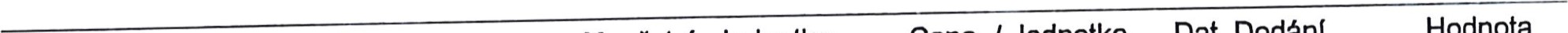 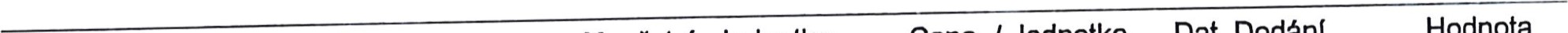 Popis	10	1 BCSERVICES	1,0 ks	50.000,00 /ks	31.12.2018	50.000,00Ostatni sluzbyProvádění analytických prací v roce 2018Fakturace podle odsouhlasené skutečnostikód 1520106600	Zboží	Náklady	Daň	Celkem CZK	0,00	50.000,00	10.500,00	60.500,00ZDRAVOTNÍ ÚSTAV sg SÍDLEM V ÚSTÍ NAD LADEM J. ŠtěrbováCe•ntrum hygienických laboratoH oskevské 13, 400 0! Ústf nad Labem	477 	TSIRazítko a podpis (Dodavatele)Obchod se řidi našimi platnými obchodními a dodacími podminkami, které Dodavatel praci prováděných na pracovištích objednatele se dále zavazuje řídit se všemi pokyny o sti BOZP, PO ao rany životního prostředí, s nimiž byl seznámen před zahájením praci zástupcem objednatele, a nepřipustit, aby práce vykoná I pracovníci, kteři nebyli s těmito pokyny seznámeni.In accordance with our QSEE policy, critoria such as energy, safety and environment Will be considered for any choice of supplier and I or selection of equipment, parts. material or services.Adresa: Glanzstoff- Bohemia s. r. o., Terezínská 60, 410 02 LovosiceTelefon: +420 416 575 111	IČO: 25039253Telefax: +420 416 575 107	DIČ: CZ25039253Česká spořitelna, a.s.1147522/0800 (CZK)CZ28 0800 0000 0000 0114 7522SWIFT GIBACZPXRaiffeisen Landesbank OberösterreichIBAN AT33 3400 0000 0002 5767 (EUR) IBAN AT31 3400 0701 0002 5767 (USD)SWIFT RZOOAT2LNÁKUPNÍ OBJEDNÁVKADatum:	02.01.2018 Dodavatel:	20834Dodací adresaGlanzstoff-Bohemia s.r.oTerezínská 60 410 02 LovosiceCzech RepublicFakturační adresaGlanzstoff-Bohemia s.r.oTerezínská 60 410 02 LovosiceCzech Republic151007786Zdravotní ústav se sídlem v Ústí nad Labem Moskevská 15400 01 Ústí nad LabemCzech RepublicVaše reference:Tel +420 416575131	Fax+420 416575109TelefonFaxEMail: jost@glanzstoff.comKupující:	Jošt PetrTechn. Ref.: Reference:Metoda dodání477751122Dodací podmínkyPlatební podmínky30 dní od vystavení fa477751117pos	Číslo položkyMnožstvíJednotkaCena. / Jednotka Hodnota CZK